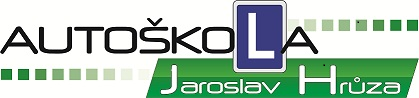 ŽÁDOST O PŘIJETÍ K VÝUCE A VÝCVIKUŽádám o přijetí k výuce a výcviku  pro získání  řidičského oprávnění skupiny vozidel.:……………….....…………………Jsem držitelem řidičského oprávnění pro skupinu  vozidel ………....………..číslo řidičského průkazu…………....……O své osobě uvádím:Jméno: ........................................................ příjmení (titul): …….................………………………….………..Datum narození:........................ místo:.................................... rodné číslo 1 )   ...................Státní občanství: ................................ doklad totožnosti číslo: ....................... Tel.:....................... Adresa bydliště: ......................................................… PSČ ................. …Obecní úřad obce s rozšířenou působností příslušný dle adresy bydliště…................................                                                                              ČESTNÉ   PROHLÁŠENÍ čestně prohlašuji, že nejsem nezpůsobilým k právním úkonům,že mi nebyl uložen zákaz činnosti spočívající v zákazu řízení motorových vozidel, v případě rozšíření řidičského oprávnění splňuji další podmínky k udělení řidičského oprávnění podle zvláštního zákona 2),že netrpím tělesnou nebo duševní vadou, která by mne činila neschopným k řízení motorových vozidel a že všechny uvedené údaje jsou pravdivé.V    Hradci Králové   dne .............…			………………………………… 											Podpis žadateleSOUHLAS ZÁKONNÉHO ZÁSTUPCE:Souhlasím s přijetím do výuky a výcviku k získání řidičského oprávnění skupiny vozidel  ………………….								……………………………………………									podpis zákonného zástupce (ověřený podpis)*)   Potvrzení podmínky přijetí k výuce a výcviku  3)Potvrzujeme, že výše uvedený žadatel o přijetí k výuce a výcviku je naším zaměstnancem**) studujícím **) osobouzařazenou do vstupního školení**) a v souvislosti se svým zařazením bude řídit motorová vozidla zařazená do příslušné skupiny vozidel.Datum: …………………….. razítko organizace					podpis       ………………………*)pouze pro skupiny vozidel C,C+E,D a D+E             **)nehodící se škrtněteVyplňuje provozovatel autoškoly Datum podání žádosti: ………………     				       Datum zahájení výuky a výcviku…………………….ALLIACE INVESTMETS s.r.o.     							………………….. Hradecká 403, 500 11, Hradec Králové         				 	       		evidenční číslo          AUTOŠKOLA J&H				                                                                                                                                                                                                                                                                                                                                                                                   IČ: 24770990  DIČ: CZ24770990     tel.: 777 607 180			Datum ukončení výuky a výcviku……………………………  *Poznámka	   1)	rodné číslo - vyplňuje žadatel v době podání žádosti o udělení řidičského oprávnění ,pokud mu bylo přiděleno	  **)   	fotografii přikládá žadatel v době podání žádosti o udělení řidičského oprávnění tj. po ukončení autoškoly na Obecním Úřadě	  **) ZÁZNAMO ZKOUŠKÁCH Z ODBORNÉ ZPŮSOBILOSTIČíslo testu žadatele:Číslo testu žadatele:Číslo testu žadatele:Číslo testu žadatele:VYPLŇUJE ZKUŠEBNÍ KOMISAŘVYPLŇUJE ZKUŠEBNÍ KOMISAŘVYPLŇUJE ZKUŠEBNÍ KOMISAŘVYPLŇUJE ZKUŠEBNÍ KOMISAŘEvidenční číslo protokolu………………………………………Evidenční číslo protokolu………………………………………Evidenční číslo protokolu………………………………………Evidenční číslo protokolu………………………………………Předpisy o provozu na pozemních komunikacíchPředpisy o provozu na pozemních komunikacíchPředpisy o provozu na pozemních komunikacíchPředpisy o provozu na pozemních komunikacíchPředpisy o provozu na pozemních komunikacíchPředpisy o provozu na pozemních komunikacíchPředpisy o provozu na pozemních komunikacíchŘádný termínŘádný termínOpakovaná zkouškaOpakovaná zkouškaOpakovaná zkouškaOpakovaná zkouškaOpakovaná zkouškadatum:datum:datum opakované zkoušky a hodnocení:datum opakované zkoušky a hodnocení:datum opakované zkoušky a hodnocení:hodnocení prospěl:hodnocení prospěl:prospěl - neprospělprospěl - neprospěldatum:datum:razítko ZK…………podpis ZKrazítko ZK…………podpis ZKOvládání a údržba vozidlaOvládání a údržba vozidlaOvládání a údržba vozidlaOvládání a údržba vozidlaOvládání a údržba vozidlaOvládání a údržba vozidlaOvládání a údržba vozidlaŘádný termínŘádný termínOpakovaná zkouškaOpakovaná zkouškaOpakovaná zkouškaOpakovaná zkouškaOpakovaná zkouškadatum:datum:datum opakované zkoušky a hodnocení:datum opakované zkoušky a hodnocení:datum opakované zkoušky a hodnocení:hodnocení prospěl:hodnocení prospěl:prospěl - neprospělprospěl - neprospěldatum:datum:razítko ZK…………podpis ZKrazítko ZK…………podpis ZKŘízení motorových vozidelŘízení motorových vozidelŘízení motorových vozidelŘízení motorových vozidelŘízení motorových vozidelŘízení motorových vozidelŘízení motorových vozidelŘádný termínŘádný termínOpakovaná zkouškaOpakovaná zkouškaOpakovaná zkouškaOpakovaná zkouškaOpakovaná zkouškadatum:datum:datum opakované zkoušky a hodnocení:datum opakované zkoušky a hodnocení:datum opakované zkoušky a hodnocení:hodnocení prospěl:hodnocení prospěl:skupina vozidel:…………………skupina vozidel:…………………prospěl - neprospělprospěl - neprospěldatum:datum:skupina vozidel:…………………skupina vozidel:…………………prospěl - neprospělprospěl - neprospělskupina vozidel:…………………skupina vozidel:…………………prospěl - neprospělprospěl - neprospělrazítko ZK…………podpis ZKrazítko ZK…………podpis ZKŽadatel splnil podmínky odborné způsobilosti k získání řidičského oprávnění skupiny (podskupiny):………………………………………………………………………………………………Žadatel splnil podmínky odborné způsobilosti k získání řidičského oprávnění skupiny (podskupiny):………………………………………………………………………………………………Žadatel splnil podmínky odborné způsobilosti k získání řidičského oprávnění skupiny (podskupiny):………………………………………………………………………………………………Žadatel splnil podmínky odborné způsobilosti k získání řidičského oprávnění skupiny (podskupiny):………………………………………………………………………………………………Žadatel splnil podmínky odborné způsobilosti k získání řidičského oprávnění skupiny (podskupiny):………………………………………………………………………………………………Žadatel splnil podmínky odborné způsobilosti k získání řidičského oprávnění skupiny (podskupiny):………………………………………………………………………………………………Žadatel splnil podmínky odborné způsobilosti k získání řidičského oprávnění skupiny (podskupiny):………………………………………………………………………………………………Omezení řidičského oprávnění:…………………………………………………………………Omezení řidičského oprávnění:…………………………………………………………………Omezení řidičského oprávnění:…………………………………………………………………Omezení řidičského oprávnění:…………………………………………………………………Omezení řidičského oprávnění:…………………………………………………………………Omezení řidičského oprávnění:…………………………………………………………………Omezení řidičského oprávnění:………………………………………………………………………………………………                                                                            ……………………………….(datum ukončení zkoušek)       razítko ZK   razítko obecního úřadu obce      (podpis zkušebního komisaře)                                                                         s rozšířenou působností……………………………                                                                            ……………………………….(datum ukončení zkoušek)       razítko ZK   razítko obecního úřadu obce      (podpis zkušebního komisaře)                                                                         s rozšířenou působností……………………………                                                                            ……………………………….(datum ukončení zkoušek)       razítko ZK   razítko obecního úřadu obce      (podpis zkušebního komisaře)                                                                         s rozšířenou působností……………………………                                                                            ……………………………….(datum ukončení zkoušek)       razítko ZK   razítko obecního úřadu obce      (podpis zkušebního komisaře)                                                                         s rozšířenou působností……………………………                                                                            ……………………………….(datum ukončení zkoušek)       razítko ZK   razítko obecního úřadu obce      (podpis zkušebního komisaře)                                                                         s rozšířenou působností……………………………                                                                            ……………………………….(datum ukončení zkoušek)       razítko ZK   razítko obecního úřadu obce      (podpis zkušebního komisaře)                                                                         s rozšířenou působností……………………………                                                                            ……………………………….(datum ukončení zkoušek)       razítko ZK   razítko obecního úřadu obce      (podpis zkušebního komisaře)                                                                         s rozšířenou působností……………………………                                                                            ……………………………….(datum ukončení zkoušek)       razítko ZK   razítko obecního úřadu obce      (podpis zkušebního komisaře)                                                                         s rozšířenou působností……………………………                                                                            ……………………………….(datum ukončení zkoušek)       razítko ZK   razítko obecního úřadu obce      (podpis zkušebního komisaře)                                                                         s rozšířenou působností……………………………                                                                            ……………………………….(datum ukončení zkoušek)       razítko ZK   razítko obecního úřadu obce      (podpis zkušebního komisaře)                                                                         s rozšířenou působností……………………………                                                                            ……………………………….(datum ukončení zkoušek)       razítko ZK   razítko obecního úřadu obce      (podpis zkušebního komisaře)                                                                         s rozšířenou působností……………………………                                                                            ……………………………….(datum ukončení zkoušek)       razítko ZK   razítko obecního úřadu obce      (podpis zkušebního komisaře)                                                                         s rozšířenou působností……………………………                                                                            ……………………………….(datum ukončení zkoušek)       razítko ZK   razítko obecního úřadu obce      (podpis zkušebního komisaře)                                                                         s rozšířenou působností……………………………                                                                            ……………………………….(datum ukončení zkoušek)       razítko ZK   razítko obecního úřadu obce      (podpis zkušebního komisaře)                                                                         s rozšířenou působností